來拍在臺中的故事！106年臺中市社區影像培力營活動簡章活動背景：    說一段你想說的，在臺中的故事！影像是最快了解當地脈絡以及情感紀錄的方法，106年度冀望透過社區影像紀錄徵選，挖掘更多在臺中市社區每一個角落，每一段不一樣的故事，從影像中了解地方歷史脈絡及庶民文化，藉由影像紀錄，可透過深度的訪談，拉近人與土地的連結，進而引發觀看者反思自己與地方的關係。來拍一段，在臺中的故事吧！報名資格：凡喜好影像拍攝者均可參加，影像培力營總人數以三十人為上限，超額將採報名表書面遴選，以臺中市政府文化局100-106年社區營造點為優先，並排備取順序。報名時間：即日起至106年6月14日止，詳情請至臺中市社區營造推動網(http://community.culture.taichung.gov.tw/)查詢。洽詢方式：    臺中市社區營造中心（台灣社區重建協會） e-mail：act.0921@gmail.com TEL：(04)2223-0036 / FAX：(04)2223-0236 報名方式：將報名表填寫傳真或回傳至act.0921@gmail.com，信件標題：報名106年臺中市社區影像培力營活動。指導單位：文化部、臺中市政府主辦單位：臺中市政府文化局承辦單位：106年度臺中市社區營造中心(台灣社區重建協會)辦理地點：臺中市社造中心（中區中山路69號4樓）臺中市社區營造中心交通資訊：臺中市社區營造中心教室（中區中山路69號4樓）請儘量搭乘大眾交通工具，由台中火車站(前站)，步行約8分鐘抵達臺中市社區營造中心。　停車資訊：周邊設有路邊停車格（須自付費）。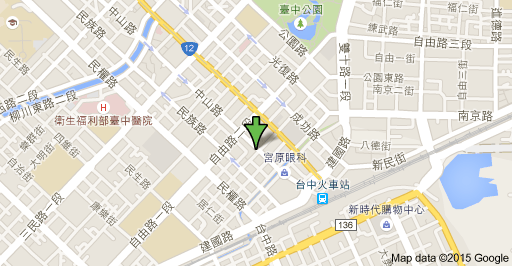 影像培力課程表　註：本局保有活動內容及訊息公告調整權利，錄取名單公佈、開課時間及內容得依實際報名與開課狀況做調整。若發生風災、水災、震災、土石流災害及其他天然災害之時，將依「天然災害停止上班及上課作業辦法」決定是否停課，停課及補課資訊將於本局臺中市社區營造推動網(http://community.culture.taichung.gov.tw/)公告。影像培力課程報名表※將報名表填寫傳真(04)2223-0236或回傳至act.0921@gmail.com。6/24(六)影像培力營始業式 6/24(六)影像培力營始業式 6/24(六)影像培力營始業式 6/24(六)影像培力營始業式 時間內容講師講師09:00-09:20始業式＆課程導讀臺中市社區營造中心臺中市社區營造中心09:20-12:00社區紀錄片紀錄片的形式與類型初探林煥文老師林煥文老師作品賞析與對話作品賞析與對話作品賞析與對話作品賞析與對話13:00-16:00紀錄片賞析紀錄片賞析林煥文老師6/30 (五)田野調查班 6/30 (五)田野調查班 6/30 (五)田野調查班 時間內容講師18:00-20:00田野調查資料的蒐集與企劃發想回家作業:主題發想奚浩老師7/7(五)腳本撰寫 7/7(五)腳本撰寫 7/7(五)腳本撰寫 時間內容講師18:00-19:00各組主題發表(每組五分鐘)奚浩老師19:00-21:00腳本撰寫用影像說故事的起承轉合編、導、剪合一回家作業:我的故事腳本奚浩老師7/14(五)腳本工作坊7/14(五)腳本工作坊7/14(五)腳本工作坊時間內容講師18:00-19:00我的故事腳本發表(每組五分鐘)奚浩老師19:00-21:00人物訪談技巧與論理回家作業:腳本修正奚浩老師7/21(五) 攝影知識與技巧7/21(五) 攝影知識與技巧7/21(五) 攝影知識與技巧時間內容講師18:00-19:00腳本發表李中旺老師19:00-21:00攝影知識與技巧李中旺老師7/28(五)剪輯實務課程7/28(五)剪輯實務課程7/28(五)剪輯實務課程時間內容講師18:00-20:00剪輯實務課程回家作業:完成影像初剪許沅君老師8/12(六)剪輯家教班8/12(六)剪輯家教班8/12(六)剪輯家教班時間內容陪伴導師09:00-14:00各組初剪發表各社區輪流輔導臺中市社造中心8/19(六)剪輯家教班8/19(六)剪輯家教班8/19(六)剪輯家教班時間內容陪伴導師09:00-12:00各組初剪發表臺中市社造中心姓名社區電話信箱影像專長無經驗　□攝影　□腳本撰寫與企劃發想　□影片剪輯無經驗　□攝影　□腳本撰寫與企劃發想　□影片剪輯無經驗　□攝影　□腳本撰寫與企劃發想　□影片剪輯是否會剪輯軟體否  是：會操作軟體　□威力導演　□繪聲繪影　□Adobe Premier　　　　　
　　　               □其他：＿＿＿＿＿＿＿＿否  是：會操作軟體　□威力導演　□繪聲繪影　□Adobe Premier　　　　　
　　　               □其他：＿＿＿＿＿＿＿＿否  是：會操作軟體　□威力導演　□繪聲繪影　□Adobe Premier　　　　　
　　　               □其他：＿＿＿＿＿＿＿＿具備工具桌上型電腦　□筆記型電腦DV　□單眼(類單眼)　 □數位相機　□其他：＿＿＿＿＿＿桌上型電腦　□筆記型電腦DV　□單眼(類單眼)　 □數位相機　□其他：＿＿＿＿＿＿桌上型電腦　□筆記型電腦DV　□單眼(類單眼)　 □數位相機　□其他：＿＿＿＿＿＿紀錄片預計拍攝長度□　長片（15-30分鐘為限）□　短片（7-15分鐘為限）□　長片（15-30分鐘為限）□　短片（7-15分鐘為限）□　長片（15-30分鐘為限）□　短片（7-15分鐘為限）報名動機(150字以內)預計拍攝主題(120字以內)社區：＿＿＿＿＿＿＿＿　題目：＿＿＿＿＿＿＿＿＿內容：社區：＿＿＿＿＿＿＿＿　題目：＿＿＿＿＿＿＿＿＿內容：社區：＿＿＿＿＿＿＿＿　題目：＿＿＿＿＿＿＿＿＿內容：有無參賽經驗無有：(範例如下)
    102年 我在臺中的故事 （25分鐘）　　103年  尋根 （20分鐘）無有：(範例如下)
    102年 我在臺中的故事 （25分鐘）　　103年  尋根 （20分鐘）無有：(範例如下)
    102年 我在臺中的故事 （25分鐘）　　103年  尋根 （20分鐘）